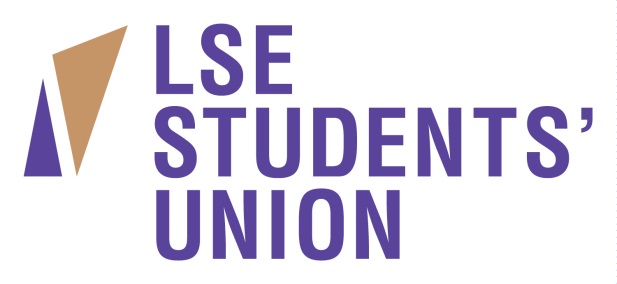 Events Steward/ Events SupervisorAccountable to:	Events Manager/ Events CoordinatorHours:		0 Hour ContractLocation:		LSESU, Central LondonJOB PURPOSETo offer and maintain the high service standards of LSESU during conferences and events.KEY RESPONSIBILITIESMaintaining the health and safety of the staff/students/members of the public attending a conference or event. Preventing the overcrowding of the venue. Each venue has a strict limited capacity to prevent the risk of major problems in the event of an evacuation.To maintain the standard of the venue and monitor and correct any hazards that could cause harm to someone attending the event.Have knowledge of the fire exits and escape routes and how to react in case of an emergency evacuation of the venue.Have knowledge of First Aid arrangements.Responsible for general housekeeping while on shift.Setting up the venue prior to the event and restoring it to normal after the event.Stewarding people into the venue and ensuring that all seats are filled at a busy event.Holding the roving microphones for Q & A sessionsWorking the cloakroom/registration desk.Assisting the Bars & Catering Teams and with other duties requested by a senior member of the management team.Any other adhoc duties.Event Supervisors tasks/roles may also include:Briefing the event organiser of venue housekeeping information (Wifi arrangements, Furniture arrangements, locations of fire exits and toilets etc)Supervising other event stewards.GENERAL DUTIESIn addition, all staff have the following general duties laid out in their job descriptions:  .Contribute to the positive and professional image of the Union and not act in such a manner as to bring the Union into disrepute.To observe and uphold the requirements of the Union Constitution and act at all times in accordance with policies including equality of opportunity.Undertake any other duties appropriate for the grade and responsibilities of the post that may from time to time be reasonably requested.Where you are required to work with volunteers you must support and manage them appropriately in line with the Students’ Union volunteer policy.Environmental consideration and environmental best practice is the responsibility of all Students’ Union staffAny other tasks that would be deemed suitable within this role as directed by line manager.